 Сольфеджио 2 классУрок № 5Гамма Соль минор 3 видаЗадание 1. Ниже написаны 3 вида гаммы соль минор. Найдите и подпишите натуральный , гармонический и мелодический вид._____________________________________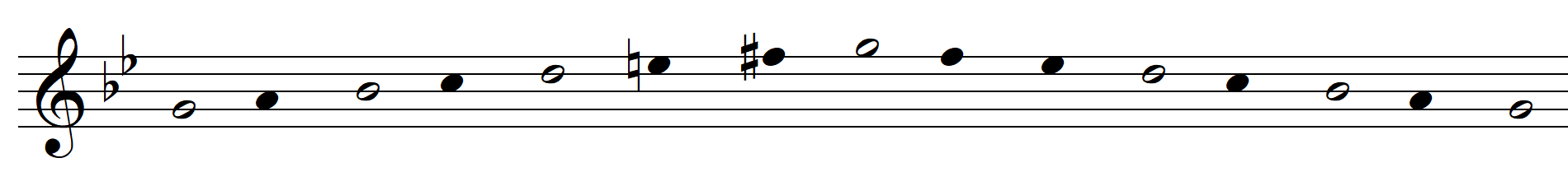 _________________________________________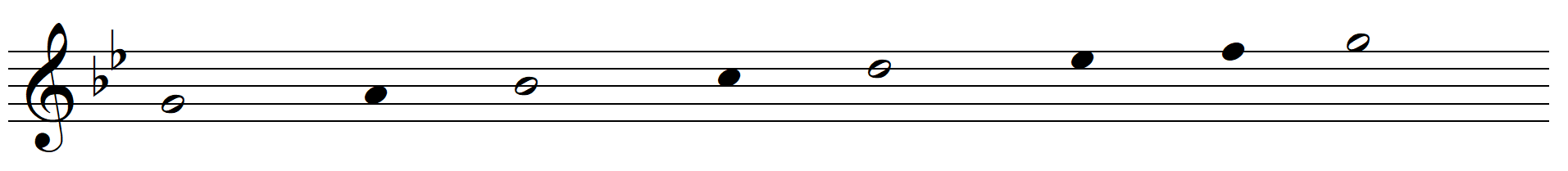 ____________________________________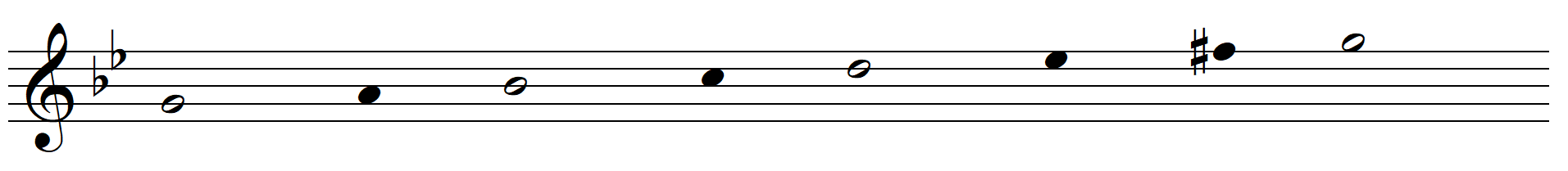 Задание 2. Спойте песню и определите в каком виде соль минора  она написана ? Что б ответить на этот вопрос, обратите внимание на предпоследний такт. Запишите ответ.Песня «Звездочка» написана в _______________________________виде соль минораВспомните схему дирижирования на 3/4   :                    Если сложно, подпишите счет.                                                           « Звездочка»                                    Музыка М.Анцева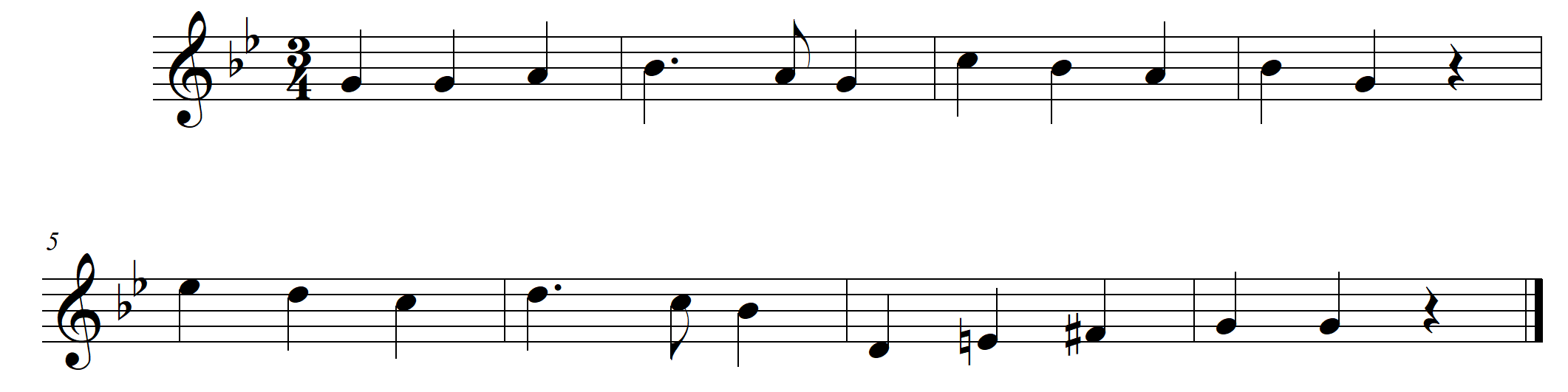 Задание 2. Определите, какие интервалы написаны и допишите их обозначения.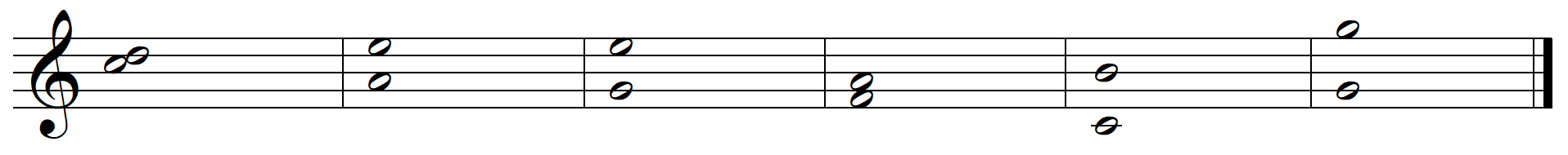 